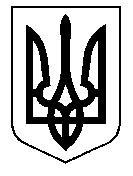 ТАЛЬНІВСЬКА РАЙОННА РАДАЧеркаської областіР  І  Ш  Е  Н  Н  Я05.08.2014                                                                                          № 32-28/VIПро звернення до Верховної Ради України щодо  проходження технічного контролю транспортних засобівВідповідно до статей 43,  59 Закону України «Про місцеве самоврядування в Україні»,  враховуючи висновки постійної комісії районної ради з питань забезпечення законності, правопорядку, прав і свобод громадян,  районна рада ВИРІШИЛА:1. Схвалити текст звернення до Верховної Ради України щодо  проходження технічного контролю транспортних засобів  (додається).2. Уповноважити голову районної ради надіслати текст звернення до Верховної Ради України, народних депутатів України Бобова Г.Б., Ничипоренка В.М., Яценка А.В.  3. Контроль за виконанням рішення покласти на постійну комісію районної ради з питань  забезпечення законності, правопорядку, прав і свобод громадян.Голова районної ради                                                   Н.РуснакСХВАЛЕНОрішення Тальнівської районної ради05.08.2014 № 32-28/VIЗвернення  депутатів Тальнівської районної ради до Верховної Ради України щодо проходження технічного контролю транспортних засобів14 серпня 2011 року набрав чинності Закон України "Про внесення змін до деяких законодавчих актів України, щодо усунення надмірного державного регулювання у сфері автомобільних перевезень" .  Даним нормативним актом прийняті наступні зміни в частині техогляду:- скасовано процедуру державного технічного огляду для певних категорій транспортних засобів;- для транспортних засобів, за якими техогляд обов'язковий, змінена процедура проходження (без участі державтоінспекції).Народними депутатами України подано у Верховну Раду України для реєстрації проект Закону, яким передбачено повернення до проведення технічного контролю знову ж таки за участю представників державної автомобільної інспекції.Враховуючи вищевикладене, просимо дані зміни не виносити, а залишити в старій редакції законодавство, що регулює питання проходження технічного контролю транспортними засобами.Депутати Тальнівської районної ради